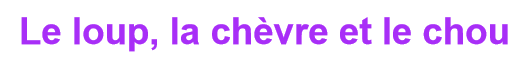 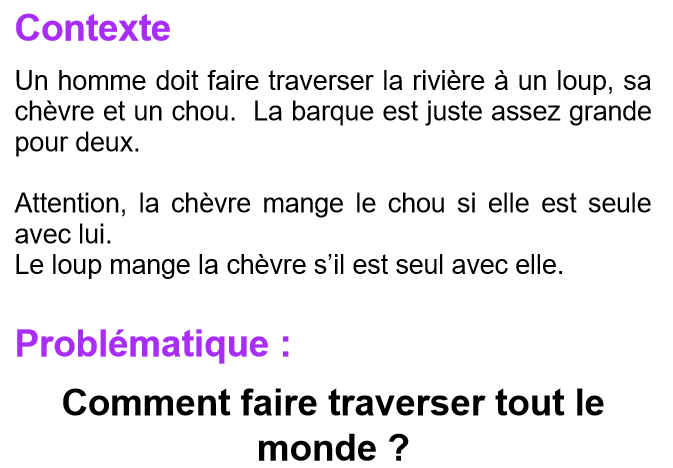 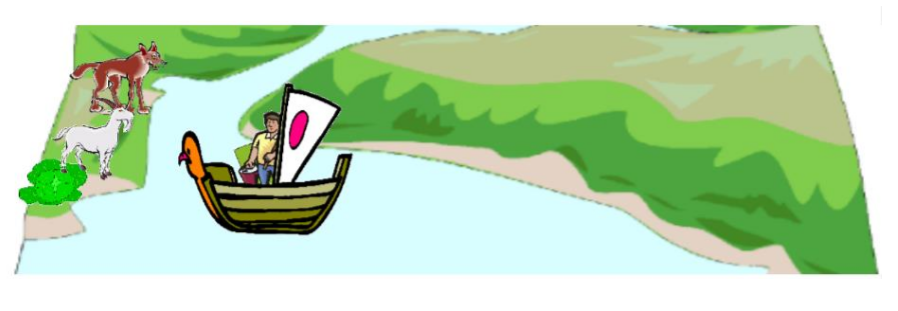 Vous pourrez rejouer la scène avec des personnages en 3D (Playmobil, Lego…) ou avec des personnages que vous dessinez.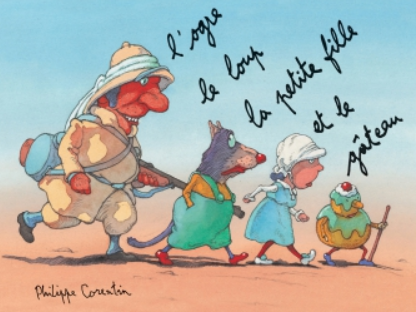 Les GS et CP participants ont su relever le défi. Ils ont été très imaginatifs et ont répondu de diverses manières : En expliquant par écritEn expliquant par vidéoEn expliquant par photos Et voici la réponse attendue : 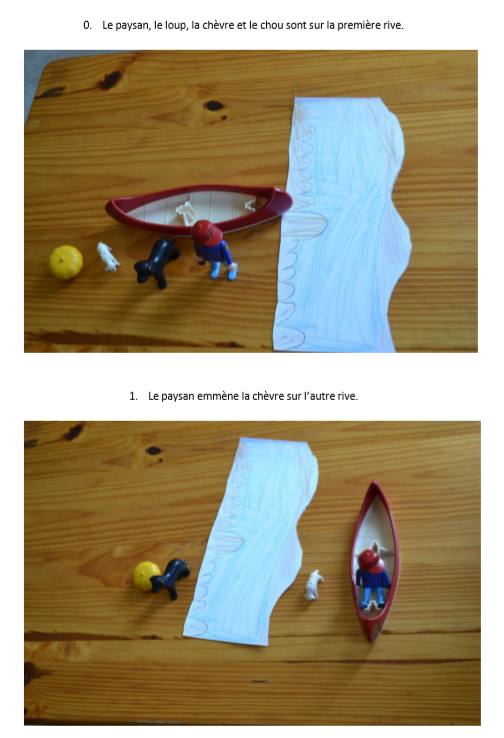 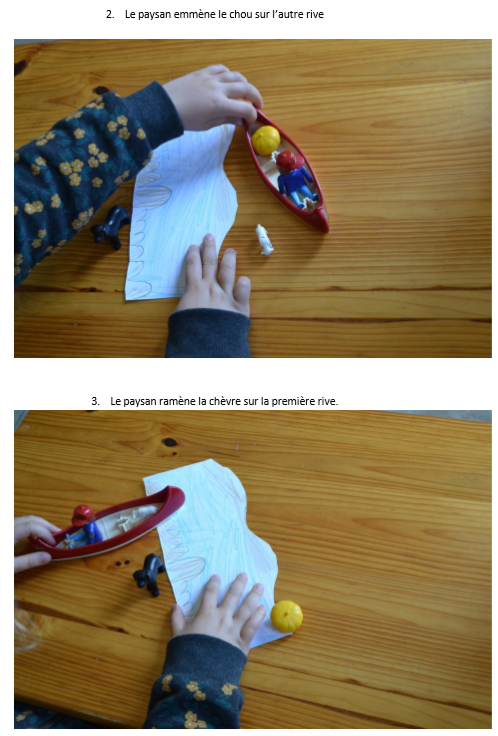 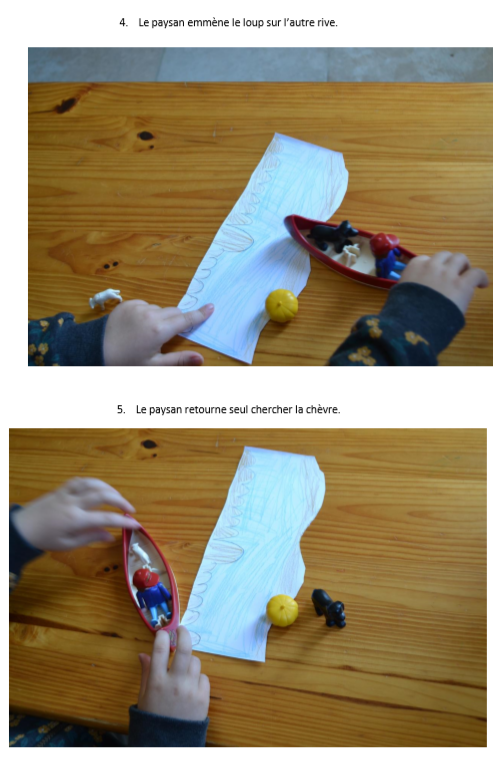 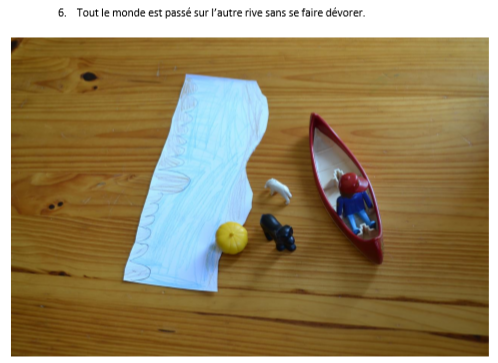 